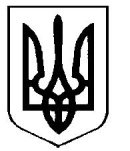 УкраїнаВерховинська селищна рада Верховинського району Івано-Франківської областівосьмого скликання двадцять третя   сесіяРІШЕННЯвід 15.12.2022 року          			                                                  с-ще Верховина№295-23/2022Про затвердження заходів на 2023 рік до «Цільової програми Верховинського водопровідно-каналізаційного підприємства на відшкодування різниці в тарифах на послуги централізованого водопостачання населення  на 2022 -2025 роки» Керуючись ст. 26 Закону України «Про місцеве самоврядування в Україні» та з метою забезпечення стабільності роботи Верховинського водопровідно-каналізаційного підприємства, селищна рада ВИРІШИЛА:1. Затвердити заходи на 2023 рік до «Цільової програми Верховинського водопровідно-каналізаційного підприємства на відшкодування різниці в тарифах на послуги централізованого водопостачання населення  на 2022 -2025 роки», згідно з додатком.2. Фінансування цільової Програми здійснювати за рахунок коштів селищного бюджету та інших джерел, незаборонених чинним законодавством.3.Контроль за виконанням даного рішення покласти на постійні комісії з питань соціального захисту, фінансів, бюджету, планування соціально-економічного розвитку,інвестицій, міжнародного співробітництва та у справах учасників АТО (Я.Стефурак) та з  питань будівництва, архітектури, комунальної власності, житлово-комунального та дорожнього господарства (Я.Кікінчук).Селищний голова                                                        Василь МИЦКАНЮКСекретар ради                                                              Петро АНТІПОВДодатокдо рішення двадцять третьої сесії Верховинської селищної ради№295-23/2022 від 15.12.2022 рокуЗаходи на 2023 рікдо «Цільової програми Верховинського водопровідно-каналізаційного підприємства на відшкодування різниці в тарифах на послуги централізованого водопостачання населення  на 2022 -2025 роки»Секретар ради                                                                          Петро АНТІПОВ№ п/пНазва заходуНазва заходуВартістьТермін  виконання1Відшкодуванння різниці в тарифах на послуги водопостачання населення на 2023 рікВідшкодуванння різниці в тарифах на послуги водопостачання населення на 2023 рік57000Січень1Відшкодуванння різниці в тарифах на послуги водопостачання населення на 2023 рікВідшкодуванння різниці в тарифах на послуги водопостачання населення на 2023 рік57000Лютий1Відшкодуванння різниці в тарифах на послуги водопостачання населення на 2023 рікВідшкодуванння різниці в тарифах на послуги водопостачання населення на 2023 рік57000Березень1Відшкодуванння різниці в тарифах на послуги водопостачання населення на 2023 рікВідшкодуванння різниці в тарифах на послуги водопостачання населення на 2023 рік56000Квітень1Відшкодуванння різниці в тарифах на послуги водопостачання населення на 2023 рікВідшкодуванння різниці в тарифах на послуги водопостачання населення на 2023 рік56000Травень1Відшкодуванння різниці в тарифах на послуги водопостачання населення на 2023 рікВідшкодуванння різниці в тарифах на послуги водопостачання населення на 2023 рік56000Червень1Відшкодуванння різниці в тарифах на послуги водопостачання населення на 2023 рікВідшкодуванння різниці в тарифах на послуги водопостачання населення на 2023 рік55000Липень1Відшкодуванння різниці в тарифах на послуги водопостачання населення на 2023 рікВідшкодуванння різниці в тарифах на послуги водопостачання населення на 2023 рік55000Серпень1Відшкодуванння різниці в тарифах на послуги водопостачання населення на 2023 рікВідшкодуванння різниці в тарифах на послуги водопостачання населення на 2023 рік55000Вересень1Відшкодуванння різниці в тарифах на послуги водопостачання населення на 2023 рікВідшкодуванння різниці в тарифах на послуги водопостачання населення на 2023 рік54000Жовтень1Відшкодуванння різниці в тарифах на послуги водопостачання населення на 2023 рікВідшкодуванння різниці в тарифах на послуги водопостачання населення на 2023 рік53000Листопад1Відшкодуванння різниці в тарифах на послуги водопостачання населення на 2023 рікВідшкодуванння різниці в тарифах на послуги водопостачання населення на 2023 рік54000груденьВСЬОГО:665000665000рікЗагальна сума заходів на 2023 рік : Шістсот шістдесять  п’ять  тисяч  гривень 00 копійокЗагальна сума заходів на 2023 рік : Шістсот шістдесять  п’ять  тисяч  гривень 00 копійокЗагальна сума заходів на 2023 рік : Шістсот шістдесять  п’ять  тисяч  гривень 00 копійокЗагальна сума заходів на 2023 рік : Шістсот шістдесять  п’ять  тисяч  гривень 00 копійок